ΠΡΟΣΟΧΗ!ΩΡΙΑΙΟ ΔΙΑΓΩΝΙΣΜΑ ΤΕΤΡΑΜΗΝΟΥ ΣΤΗ ΒΙΟΛΟΓΙΑ ΤΑΞΗ : ΒΤΜΗΜΑ:ΗΜΕΡΟΜΗΝΙΑ:ΩΡΑ:ΥΛΗ ΔΙΑΓΩΝΙΣΜΑΤΟΣ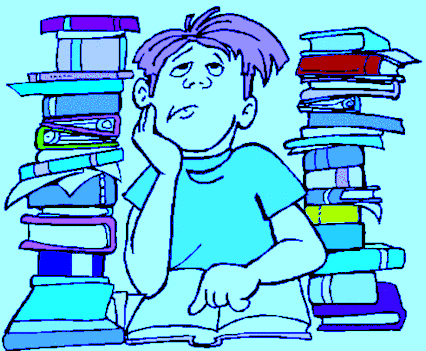 Σελίδα 18: χημικά στοιχεία που συνθέτουν τους οργανισμούςΣελίδα 20: Μακρομόρια-Γενικά στοιχείαΣελίδες 22 έως και 25: αμινοξέα, οργάνωση των πρωτεϊνικών μορίων, η δομή των πρωτεϊνικών μορίων καθορίζει τη λειτουργία τους (εκτός ύλης η ενότητα Πρωτεΐνες: διαδεδομένες και εύθραυστες στη σελίδα 22) Σελίδες 28 έως και 30: νουκλεοτίδια, δομή και βιολογικός ρόλος του DNA (εκτός ύλης η ενότητα Νουκλεϊκά οξέα: νήματα και αγγελιαφόροι της ζωής στη σελίδα 28, εκτός ύλης η παράγραφος «Το σύνολο των μορίων του DNA…έως …και στους..» στη σελίδα 30)Σελίδες 82 έως και 85: μηχανισμός δράσης των ενζύμων, ιδιότητες των ενζύμων, παράγοντες που επηρεάζουν τη δράση των ενζύμων (εκτός ύλης η ενότητα Αναστολείς της δράσης των ενζύμων στη σελίδα 85)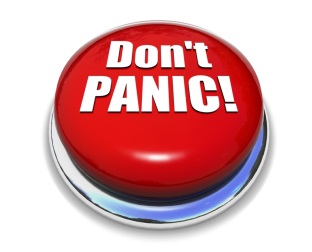 (Από τον διδάσκοντα: Ιωαννίδη Θωμά)